サンライフ防府短期講座 糸かけ花曼荼羅教室 I板に打ってある釘に、順番に糸をかけていくだけで、立体的な模様ができる不思議なアート。指先を使うことで、脳の活性化や集中力もつき、発想力も豊かになります。日時　2020年8月2日（日）　　10：00～12：00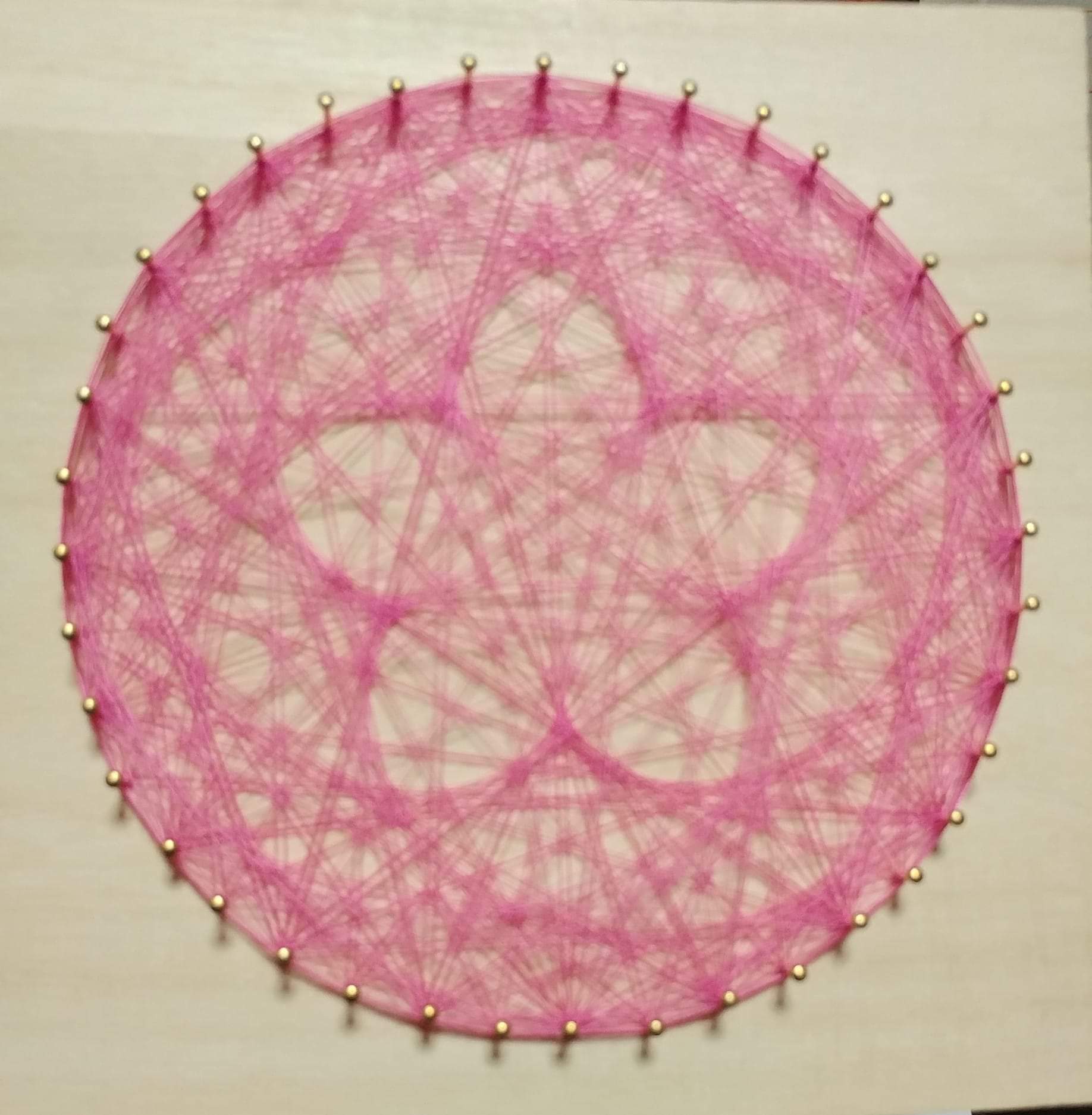 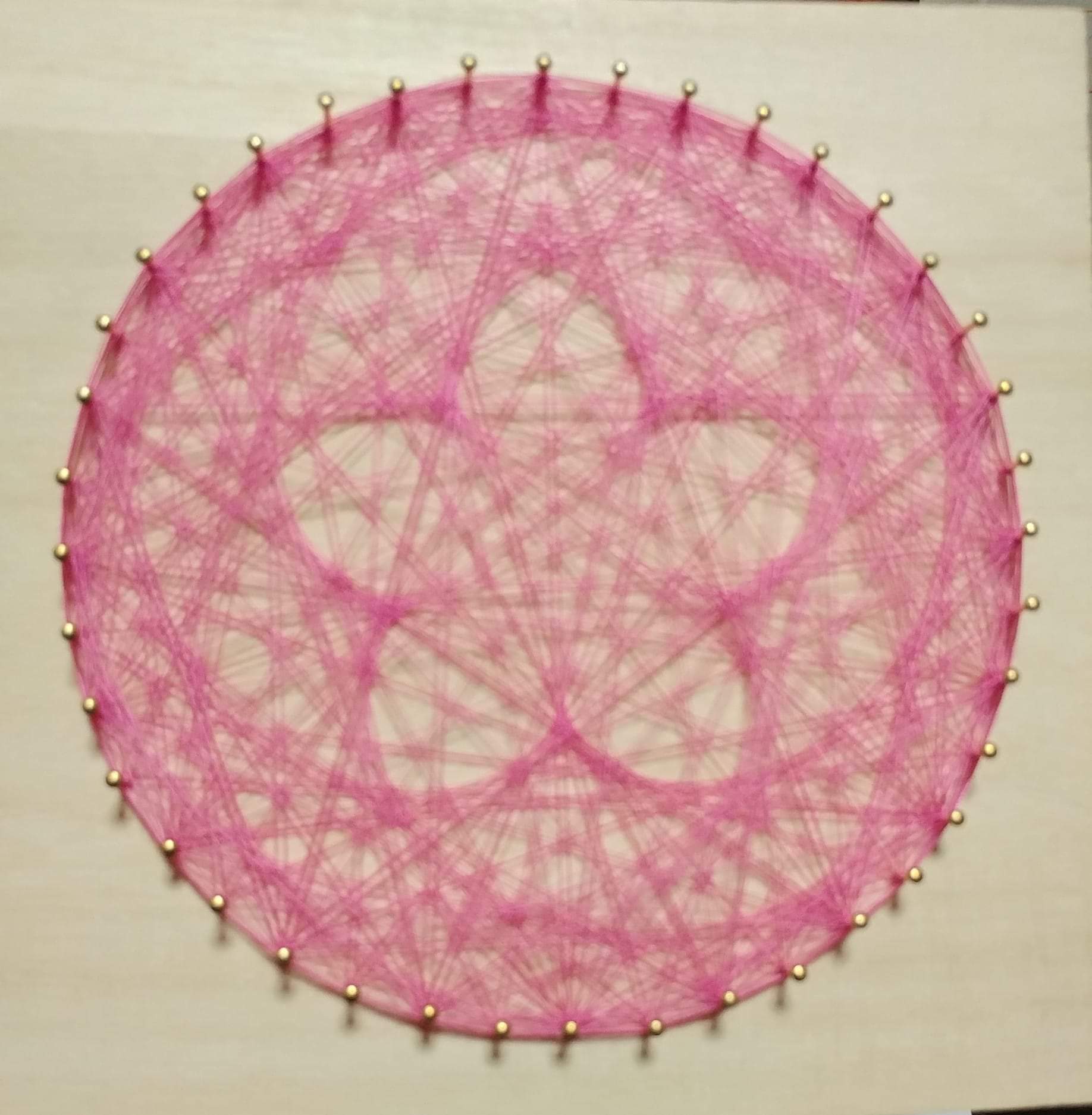 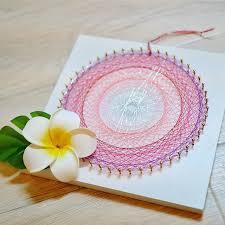 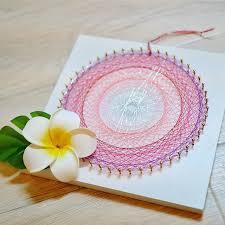 場所　　サンライフ防府　研修室①・②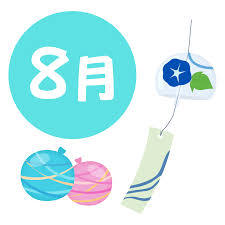 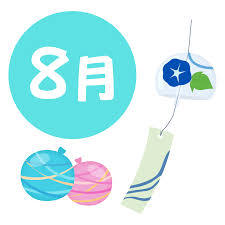 定員　　8名または8組（親子可）参加費　　2000円（受講料　1000円　材料費　1000円）対象　　小学生以上講師　　河野由起子（JIMA日本糸曼荼羅協会認定講師）持参するもの　　筆記用具※必ずマスク着用して、体調に気をつけてご参加下さい。申込・受付７月１日（水）より、参加費（￥2000）を添えてサンライフ防府（☎25-0333）までお申し込みください。